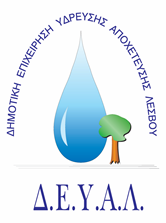   ΔΗΜΟΤΙΚΗ ΕΠΙΧΕΙΡΗΣΗ                                                              Ημερομηνία:06-10-2020ΥΔΡΕΥΣΗΣ ΑΠΟΧΕΤΕΥΣΗΣ                                             ΛΕΣΒΟΥ                                                                                                          Προς                                                                                                          Δ.Ε.Υ.Α. ΛέσβουΕΝΔΕΙΚΤΙΚΟΣ  ΠΡΟΥΠΟΛΟΓΙΣΜΟΣ	Προς Υπογραφή Προσφέροντος ή Εκπροσώπου του……………………………………………………… Όνομα υπογράφοντος……………………………………………….Αρ. Δελτίου Ταυτότητας/ΔιαβατηρίουΥπογράφοντος………………………………………………..Ιδιότητα υπογράφοντος……………………………………………… ΘΕΜΑ: Προμήθεια ανταλλακτικών αντλίας λυμάτων Αντλιοστασίου “Βασάλου” της Δ.Ε. Μυτιλήνης.Αρ. πρωτ. 11323/06-10-2020Α/ΑΠΟΣΟΤΗΤΑΠΕΡΙΓΡΑΦΗΤΙΜΗ ΜΟΝ. ΚΟΣΤΟΣ11ΠΤΕΡΩΤΗ (IMPELLER) (ΣΧΕΔΙΟ 21)200,00200,0021ΜΗΧΑΝΙΚΟΣ ΣΤΥΠΙΟΘΛΙΠΤΗΣ (ΣΧΕΔΙΟ 25)70,0070,0031ΚΑΛΩΔΙΟ ΘΕΡΜΙΚΗΣ ΠΡΟΣΤΑΣΙΑΣ 10m (ΣΧΕΔΙΟ 1b)5,0050,0041ΚΑΛΩΔΙΟ ΠΑΡΟΧΗΣ 10m  (4Χ1,5) (ΣΧΕΔΙΟ 1)5,0050,00ΜΑΡΚΑ: TSURUMIMODEL: 100BZ42.2-51No: B10201288DISCHARGE BORE:100mmU: 400-415 VOLT I: 5.3-5.1 AMPP: 2.2KWN: 1420 1/MINQ: 1,0m3/minH: 11.2mΜΑΡΚΑ: TSURUMIMODEL: 100BZ42.2-51No: B10201288DISCHARGE BORE:100mmU: 400-415 VOLT I: 5.3-5.1 AMPP: 2.2KWN: 1420 1/MINQ: 1,0m3/minH: 11.2mΜΑΡΚΑ: TSURUMIMODEL: 100BZ42.2-51No: B10201288DISCHARGE BORE:100mmU: 400-415 VOLT I: 5.3-5.1 AMPP: 2.2KWN: 1420 1/MINQ: 1,0m3/minH: 11.2mΜΑΡΚΑ: TSURUMIMODEL: 100BZ42.2-51No: B10201288DISCHARGE BORE:100mmU: 400-415 VOLT I: 5.3-5.1 AMPP: 2.2KWN: 1420 1/MINQ: 1,0m3/minH: 11.2mΜΑΡΚΑ: TSURUMIMODEL: 100BZ42.2-51No: B10201288DISCHARGE BORE:100mmU: 400-415 VOLT I: 5.3-5.1 AMPP: 2.2KWN: 1420 1/MINQ: 1,0m3/minH: 11.2mΚΑΘΑΡΗ ΑΞΙΑΚΑΘΑΡΗ ΑΞΙΑΚΑΘΑΡΗ ΑΞΙΑΚΑΘΑΡΗ ΑΞΙΑ370,00ΦΠΑ 17%ΦΠΑ 17%ΦΠΑ 17%ΦΠΑ 17%62,90ΣΥΝΟΛΟΣΥΝΟΛΟΣΥΝΟΛΟΣΥΝΟΛΟ432,90